La construction d’une réflexion collective au service de la réussiteUne pédagogie active et déductivePourquoi les élèves sont-ils tout d’abord réticents au projet ?…………………………………………………………………………………………………………………………Pourquoi les élèves décident finalement de participer au projet en dehors des cours ? ……………………………………………………………………………………………………………………………………………………………………………………………………………………………………………………Complétez le tableau ci-dessous des séances Quelles évolutions peut-on remarquer ?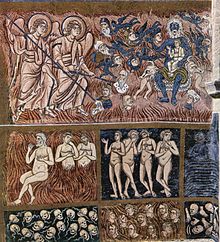 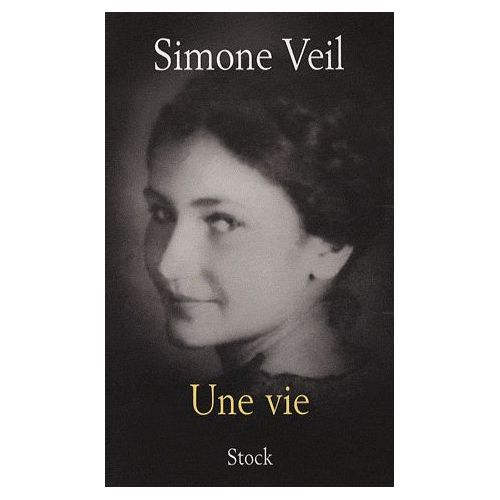 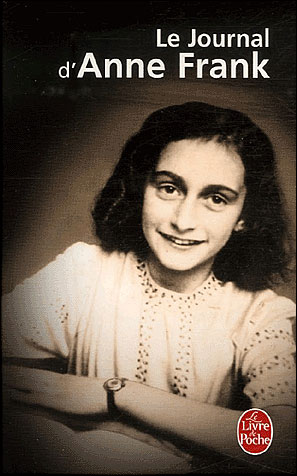 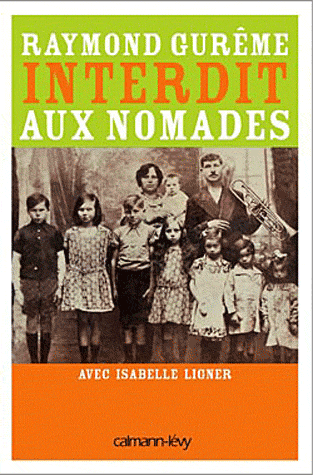 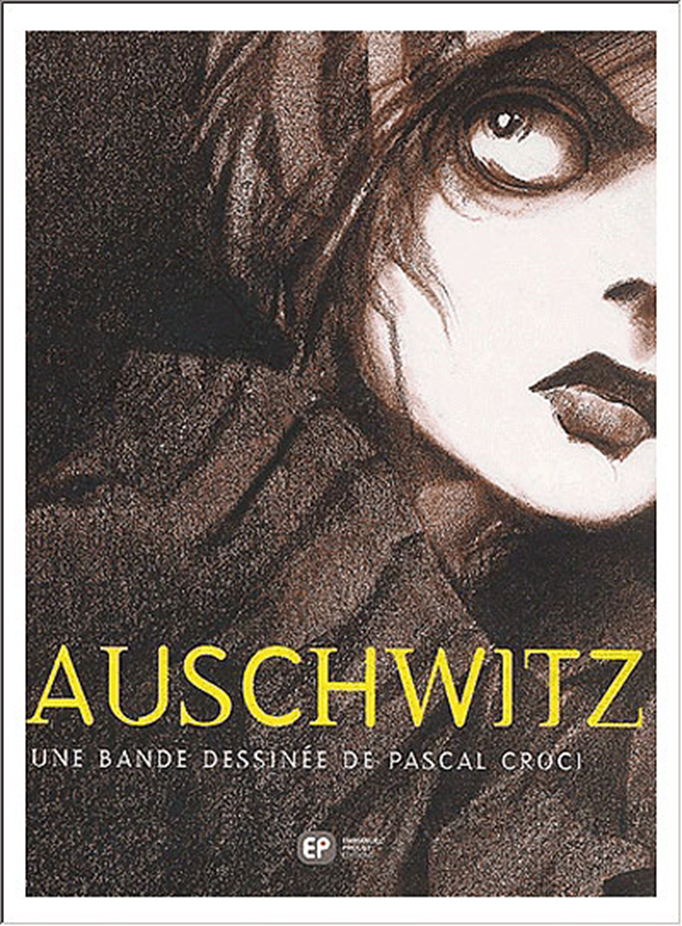 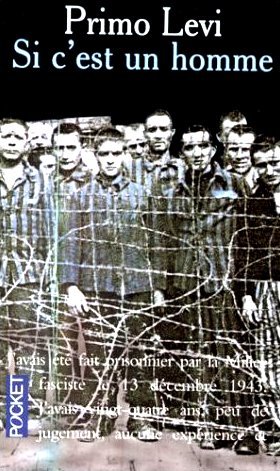 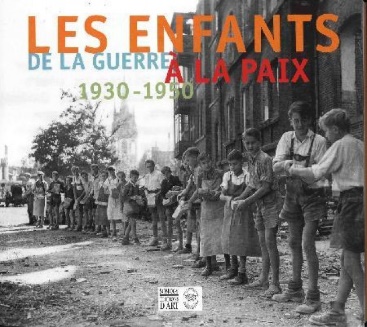 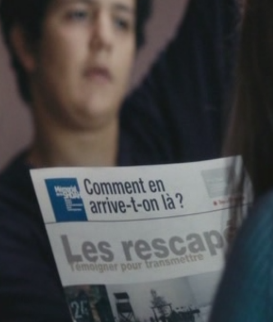 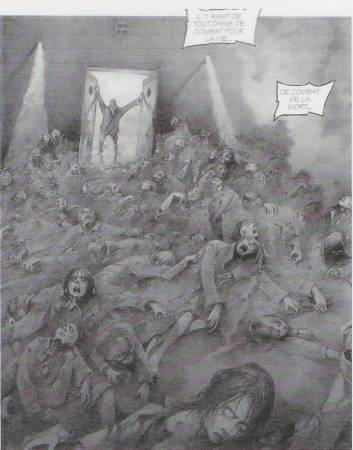 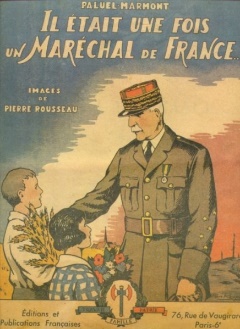 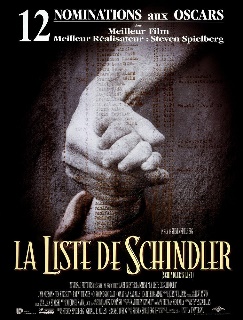 Pourquoi l’utilisation d’internet, dont les élèves sont très friands, conduit-elle d’abord à l’échec ? ………………………………………………………………………………………………………………………………………………………………………………………………………………………………………………………………………………………………………………………………………………………………………………En quoi ce passage illustre-t-il l’échec des élèves se contentant d’internet ?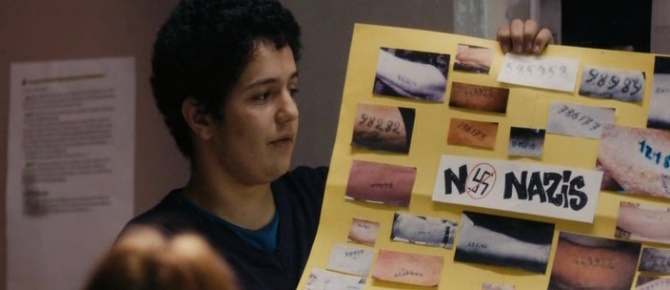 ……………………………………………………………………………………………………………………………………………………………………………………………………………………………………………………Séquence Visite au Mémorial de la Shoah (00 :50 :25 – 00 :54 :28)Comment les élèves découvrent-ils l’Histoire de la Shoah ?……………………………………………………………………………………………………………………………………………………………………………………………………………………………………………………Pourquoi le plan 4 avec Camélia est important pour expliquer l’impact de la visite sur les élèves ?……………………………………………………………………………………………………………………………………………………………………………………………………………………………………………………En quoi le premier plan est-il symbolique de leur visite ?…………………………………………………………………………………………………………………………………………………………………………………………………………………………………………………………………………………………………………………………………………………………………………………………………………………………………………………………………………………………………………Quel plan est construit de la même façon ? Pourquoi ?……………………………………………………………………………………………………………………………………………………………………………………………………………………………………………………Quel lien peut-on faire entre le plan 9 (salle des portraits) et le 12 (mur des noms) ?……………………………………………………………………………………………………………………………………………………………………………………………………………………………………………………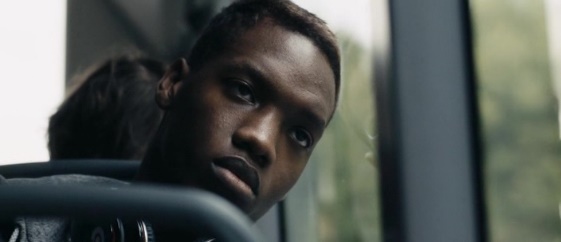 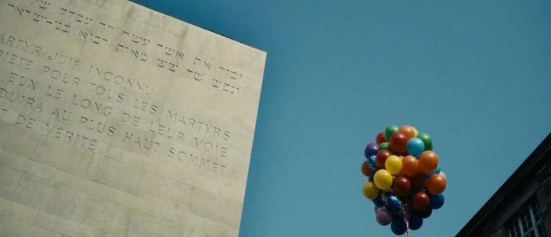 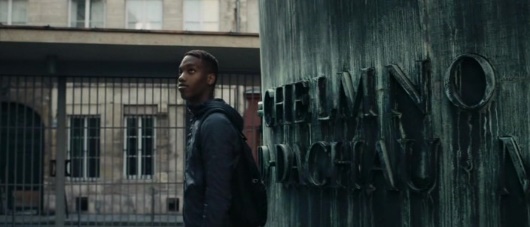 En quoi la fin de la séquence montre que la visite a eu un impact sur les élèves ?………………………………………………………………………………………………………………………………………………………………………………………………………………………………………………………………………………………………………………………………………………………………………………………………………………………………………………………………………………………………………………………………………………………………………………………………………………………………………………………………………………………………………………………………………………………………Comparez le premier plan de la séquence avec le dernier plan dans le mémorial. Que constatez-vous ?…………………………………………………………………………………………………………………………………………………………………………………………………………………………………………………………………………………………………………………………………………………………………………………………………………………………………………………………………………………………………………Comment comprenez-vous le montage des 4 derniers plans sur Malik à la sortie de la visite du Mémorial de la Shoah ?……………………………………………………………………………………………………………………………………………………………………………………………………………………………………………………………………………………………………………………………………………………………………………………………………………………………………………………………………………………………………………………………………………………………………………………………………………………………………………………………………………………………………………………………………………………………………………………………………………………………………………………………………………………………………………………………………………………………………………………………………………………Séquence Rencontre avec Léon Zyguel (01 :02 :16 – 01 :10 :34)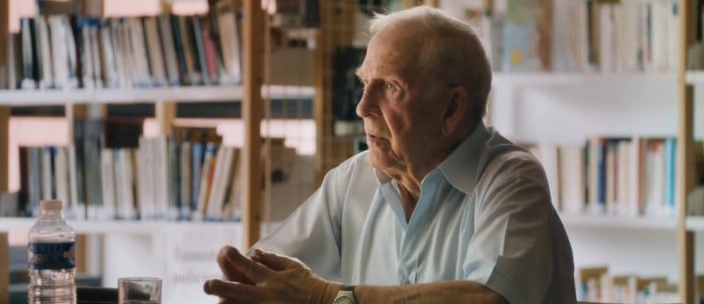 Utilisez la planche de photogramme du livret Elève sur le film. Où sommes-nous dans cette séquence ? Que voit-on derrière Léon Zyguel ? Que peut-on en déduire sur l’enjeu de cette séquence ?…………………………………………………………………………………………………………………………………………………………………………………………………………………………………………………………………………………………………………………………………………………………………………………………………………………………………………………………………………………………………………Combien de parties voyez-vous dans l’intervention de Léon Zyguel ?………………………………………………………………………………………………………………………………………………………………………………………………………………………………………………………………………………………………………………………………………………………………………………Comment la réalisatrice nous présente l’arrivée de Léon Zyguel ? (Cadrage, jeu des personnages, son…) quelle impression cela crée-t-il sur le spectateur ?…………………………………………………………………………………………………………………………………………………………………………………………………………………………………………………………………………………………………………………………………………………………………………………………………………………………………………………………………………………………………………Qu’apprend-on sur Léon Zyguel lors de son intervention ? ………………………………………………………………………………………………………………………………………………………………………………………………………………………………………………………………………………………………………………………………………………………………………………Quelle technique cinématographique est utilisée pour filmer cette séquence et montrer qu’il y a échange et communication entre les élèves et lui ?…………………………………………………………………………………………………………………………Pourquoi y a-t-il une fermeture au noir dans la séquence ?…………………………………………………………………………………………………………………………Comment les élèves sont-ils filmés tout au long de la séquence ? Comment évolue le cadrage et pourquoi à votre avis ?………………………………………………………………………………………………………………………………………………………………………………………………………………………………………………………………………………………………………………………………………………………………………………Quel élément cinématographique fait son apparition lorsque Léon Zyguel évoque l’appel de son père pour aller vers les « camps sanitaires » ? Que signifie-t-il selon vous ?………………………………………………………………………………………………………………………………………………………………………………………………………………………………………………………………………………………………………………………………………………………………………………Cette séquence est traitée sur un temps plus long, une durée de 8 minutes. De quel genre cinématographique se rapproche-t-elle ? Justifiez votre point de vue.………………………………………………………………………………………………………………………………………………………………………………………………………………………………………………………………………………………………………………………………………………………………………………Quel message vient conclure le témoignage de Léon Zyguel ? En quoi cela a-t-il un écho particulier pour les élèves ?………………………………………………………………………………………………………………………………………………………………………………………………………………………………………………………………………………………………………………………………………………………………………………………………………………………………………………………………………………………………………………………………………………………………………………………………………………………………………………………………………………………………………………………………………………………………En quoi le texte lu par Léon Zyguel est d’une très grande importance ?………………………………………………………………………………………………………………………………………………………………………………………………………………………………………………………………………………………………………………………………………………………………………………………………………………………………………………………………………………………………………………………………………………………………………………………………………………………………………………………………………………………………………………………………………………………………-------------------------------------------Expliquez quels changements dans le comportement des élèves peut-on constater au fur et à mesure des sorties pédagogiques faites par la classe. 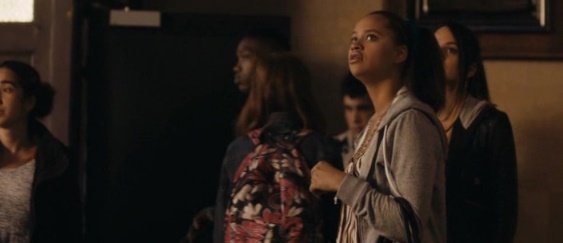 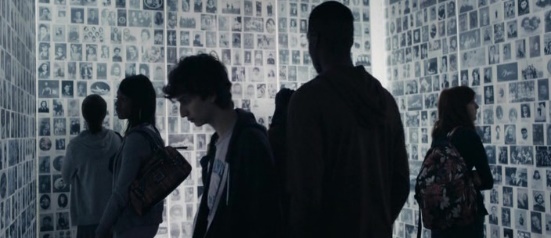 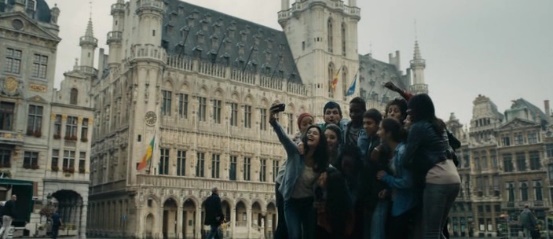      A l’église					Au Mémorial				A Bruxelles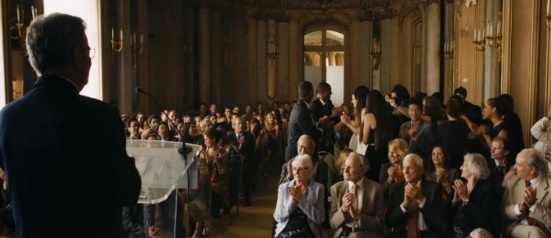 A l’école militaire……………………………………………………………………………………………………………………………………………………………………………………………………………………………………………………Comment comprenez-vous la citation de Léon Blum présente dans le lycée : « J’ai souvent pensé que la moralité consiste en le courage de faire un choix » ?……………………………………………………………………………………………………………………………………………………………………………………………………………………………………………………Stéphane RAUSER, formateur Cinéma DAACDocuments utilisés ou évoquésAttitude des élèvesTravail en groupe ou individuelRésultat : avancée ou échecCours d’Histoire des ArtsSéance de travail 1Séance de travail 2Séance de travail 3Visite du MémorialSéance de travail 4Rencontre avec Léon ZyguelSéance de travail 5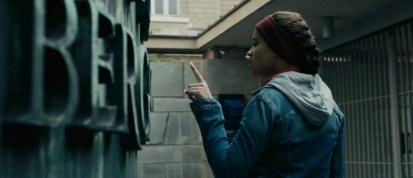 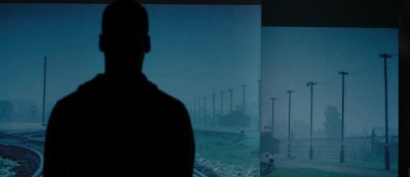 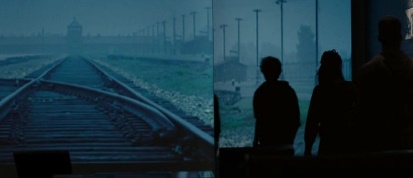 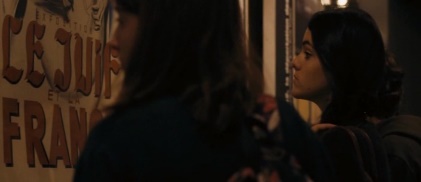 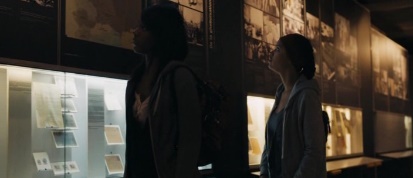 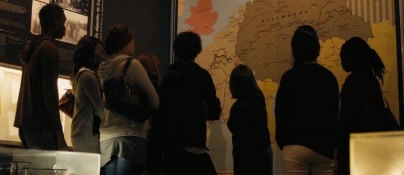 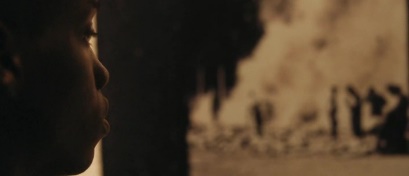 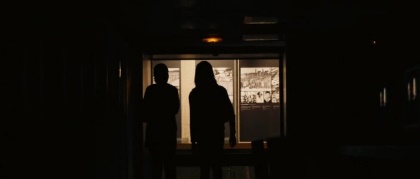 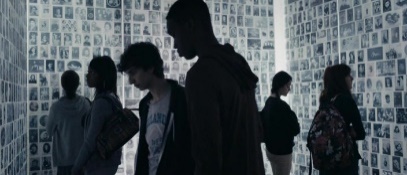 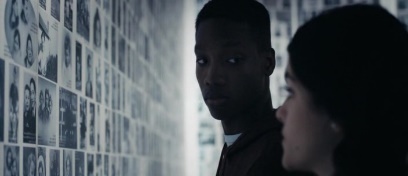 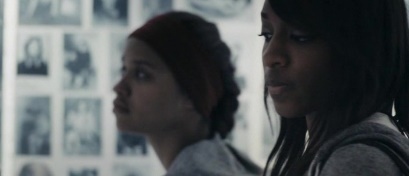 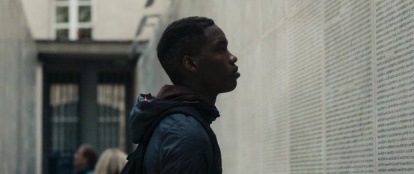 